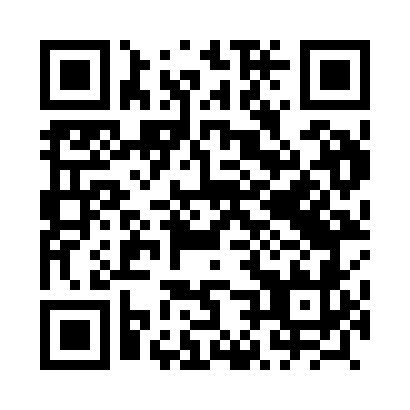 Prayer times for Kowala, PolandWed 1 May 2024 - Fri 31 May 2024High Latitude Method: Angle Based RulePrayer Calculation Method: Muslim World LeagueAsar Calculation Method: HanafiPrayer times provided by https://www.salahtimes.comDateDayFajrSunriseDhuhrAsrMaghribIsha1Wed2:395:0712:335:407:5910:172Thu2:365:0612:335:418:0110:203Fri2:325:0412:335:428:0210:234Sat2:285:0212:325:438:0410:265Sun2:255:0012:325:448:0510:296Mon2:214:5812:325:458:0710:327Tue2:184:5712:325:468:0910:368Wed2:184:5512:325:478:1010:399Thu2:174:5312:325:478:1210:4010Fri2:164:5212:325:488:1310:4011Sat2:164:5012:325:498:1510:4112Sun2:154:4912:325:508:1610:4113Mon2:144:4712:325:518:1810:4214Tue2:144:4612:325:528:1910:4315Wed2:134:4412:325:538:2110:4316Thu2:134:4312:325:548:2210:4417Fri2:124:4112:325:558:2410:4518Sat2:114:4012:325:568:2510:4519Sun2:114:3812:325:568:2710:4620Mon2:104:3712:325:578:2810:4721Tue2:104:3612:325:588:2910:4722Wed2:104:3512:325:598:3110:4823Thu2:094:3412:336:008:3210:4924Fri2:094:3212:336:008:3310:4925Sat2:084:3112:336:018:3510:5026Sun2:084:3012:336:028:3610:5027Mon2:084:2912:336:038:3710:5128Tue2:074:2812:336:038:3810:5229Wed2:074:2712:336:048:4010:5230Thu2:074:2612:336:058:4110:5331Fri2:064:2612:336:058:4210:53